Math 1									Name_________________________________5-1 Translations Practice										Date__________1.  Graph each figure and the image under the given translation.  Name the new coordinates.a.   with vertices L(-3, -1), I(-1, 4), and P(2, 2) under the translation .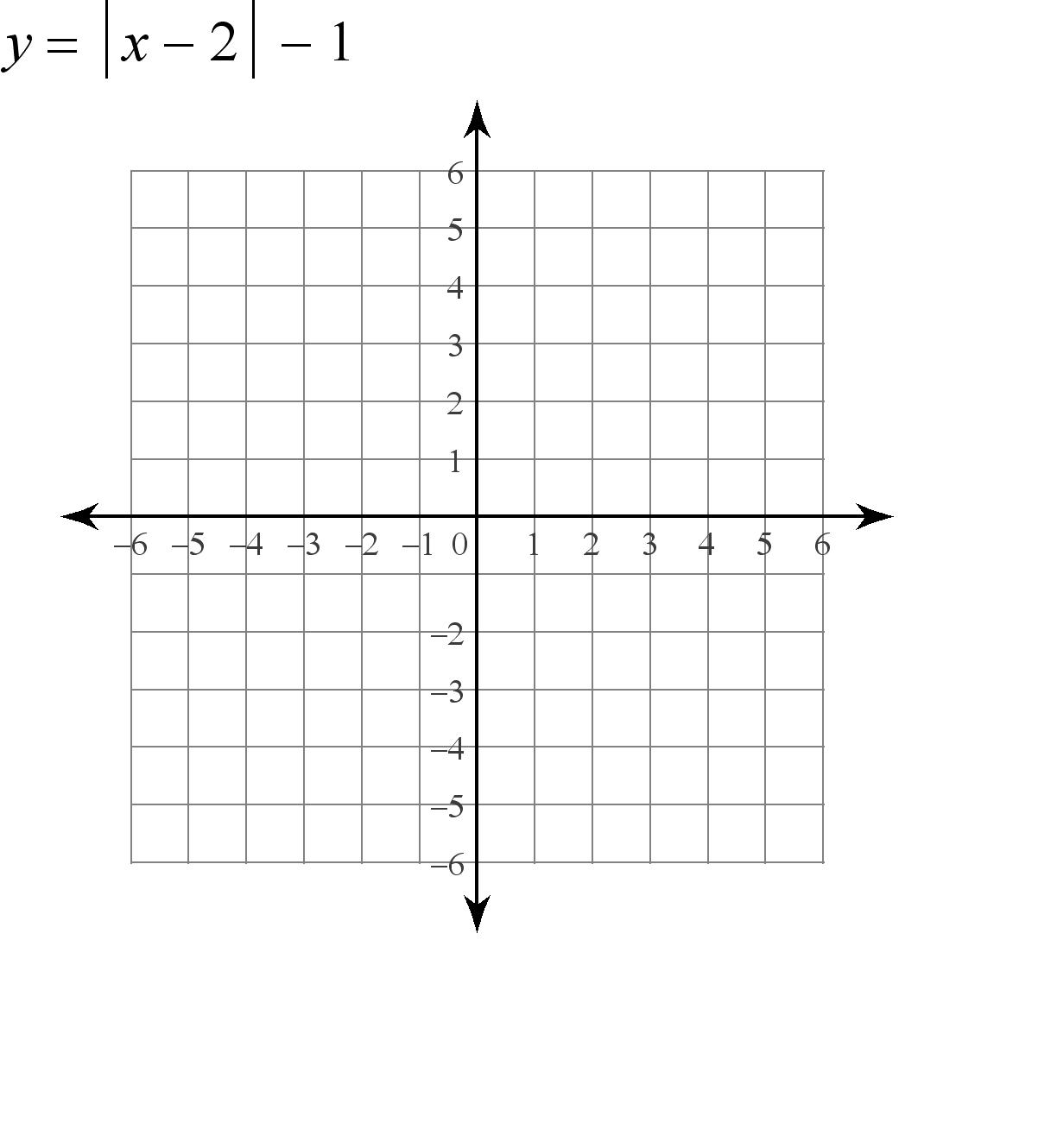 b.  Quadrilateral  with vertices D(2,2), U(4, 1), C(3, -2), and K(0,-1) under the translation .c.   with vertices R(-4, -1), S(-1, 3), and T(-1, 1)under the translation L’_____I’_____P’_____D’_____U’_____C’_____K’_____R’_____S’_____T’_____d.  Quadrilateral BAND with vertices B(-3, -3), A(2, -3), N(5, 1), and D(1, 1) under the translation . e.  Pentagon MOUSE with vertices M(-1, -2), O(2, -1), U(5, -2),          S(4, -4), and E(1, -4) under the translation .f.  Quadrilateral   with vertices M(4, 1), A(2, 4), T(0,6), and H(1,2) under the translation .B’_____A’_____N’_____D’_____M’_____O’_____U’_____S’_____E’_____M’_____A’_____T’_____H’_____